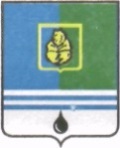 					РЕШЕНИЕДУМЫ ГОРОДА КОГАЛЫМАХанты-Мансийского автономного округа - ЮгрыОт «       »                  2023 г.							№  О досрочном прекращении полномочий депутата Думы города КогалымаВ соответствии с пунктом 2 части 10 статьи 40 Федерального закона от 06.10.2003 №131-ФЗ «Об общих принципах организации местного самоуправления в Российской Федерации», пунктом 2 статьи 23 Устава города Когалыма, рассмотрев заявление Ельцова Игоря Дмитриевича от 28.07.2023 о досрочном прекращении полномочий депутата Думы города Когалыма по одномандатному избирательному округу №16, Дума города Когалыма РЕШИЛА:1. Прекратить досрочно полномочия депутата Думы города Когалыма по одномандатному избирательному округу №16 Ельцова Игоря Дмитриевича 28.07.2023 в связи с отставкой по собственному желанию.2. Внести в решение Думы города Когалыма от 29.09.2021 №4-ГД «Об образовании постоянных Комиссий Думы города Когалыма седьмого созыва и избрании их составов» следующее изменение: 2.1. подпункт 3 пункта 4 признать утратившим силу.3. Опубликовать настоящее решение в газете «Когалымский вестник».ПредседательДумы города Когалыма					А.Ю.Говорищева